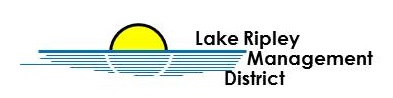 Lake Ripley Management DistrictMeeting of the Board of DirectorsJuly 16, 2022, 9:00 AMN4450 County Road ACambridge, Wisconsin, 53523AgendaDue to COVID-19 precautions, this January meeting will be conducted in a hybrid remote and conventional fashion. If you would like to attend in person, we will have sanitized seats spaced in accordance with social distancing procedures. For this month, due to the governor's Declaration of Emergency, it is also possible for Board members and the general public to call in to the meeting live, at 720-740-9754, passcode 3739643# Call to Order and Roll CallPublic CommentApprove Minutes of June 18, 2022, Board meetingTreasurer’s Report Lake Manager’s Report and CorrespondenceField Technician UpdateCBCW updateNew Business2023 Budget approval discussion and possible action Bylaw discussion and possible action  Old BusinessCovid-19 remote meeting discussion and possible actionOakland Hills updateCritical Habitat Designation (CHD) updateAdjournmentNote: Public Comment will be taken at discretion of District Chair*DISCLAMER: Any item on the agenda can have possible discussion and action.Original posted at Hering’s Lake Ripley Inn, Lake Ripley Café, Oakland Town Hall on July 8, 2022.  Posted to the Jefferson County website (www.jeffersoncountywi.gov).  Scheduled to be published in Cambridge News newspaper on the day of July 8, 2022.